‘EVİMİZİN KURALLARI’ VE ‘DİŞLERİMİ FIRÇALIYORUM’KULLANIM KILAVUZU... 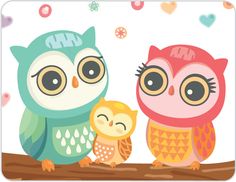 ‘Evimizin Kuralları’ ve ‘Dişlerimi Fırçalıyorum’ adlı kontrol tablolarının 1’er adetini direkt olarak evinizin uygun bir duvarına yapıştırarak kullanmaya başlayabilirsiniz. Yedek olarak gönderilen 2. Kopyasını ise renkli fotokopi ile çoğaltarak bir sonraki aylarda kullanmak üzere hazır bulundurunuz.Kontrol tabloları belirtilen ay için doldurulduğunda (örnek:ocak ayı) beraberinde verilen dosyaya koyunuz ve yeni ay için (örnek: şubat ayı) hazırlanan tabloyu duvarınıza asınız. (öğrenci adı ve hangi aya ait olduğunun yazılacağı bölümleri doldurmayı unutmayınız)Ev kurallarını içeren açıklayıcı resimlerin bulunduğu tabloları (3’lü tablo) duvarınızda daimi olarak asılı tutunuz.Size belirtilecek olan zamanlarda kontrol tablolarının dolu hallerini okula dosya içerinde gönderiniz.Eklemek istediğiniz herhangi bir görüşünüz olursa (neden kurallara uyulamadığı, kurallar hakkındaki görüşleriniz vb.) ayrı bir kağıda yazarak dosya içerisinde iletebilirsiniz.Çocuklarınız kurallara uymadığında; bu durumun onun sağlığı ve gelişimi için yararlı olduğunu hatırlatarak son kararı çocuğunuza bırakınız. (örnek: diş fırçalamak istemeyen bir çocuğa diş sağlığının öneminden bahsederek dişlerini fırçalamadığında ağzının kokabileceğini, dişlerinin sararacağını, yediği besinlerin mikrop kaparak vücuduna gireceğini belirterek son kararı çocuğunuza bırakınız.)Okul ortamında da buna benzer bir davranış kontrol listesi oluşturulacak olup, çocukların özdenetimlerinin oluşturulması hedeflenmektedir. Unutmayınız ki amacımız kurallara korkarak uyan çocuklar değil; kendi gelişimi için davranışlarını kontrol etmenin bilincinde olan çocuklar yetiştirmek…BAŞARILAR… 